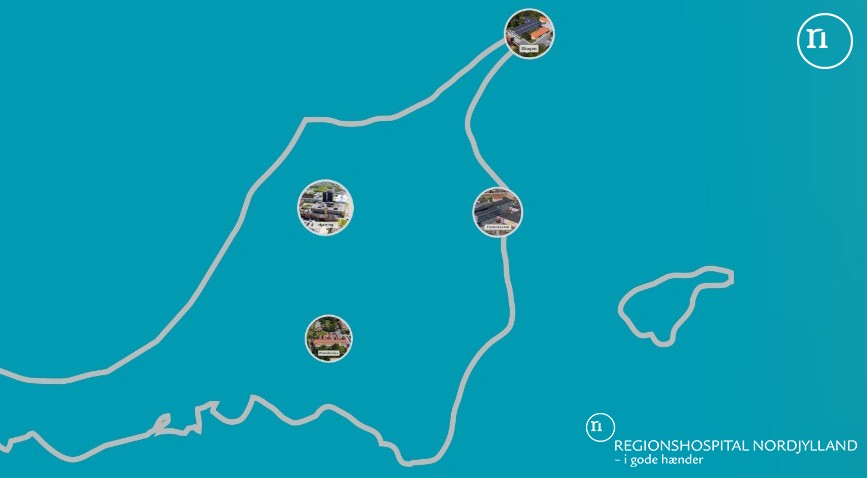 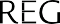 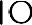 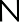 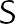 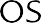 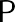 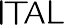 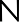 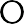 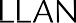 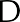 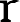 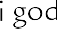 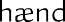 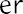 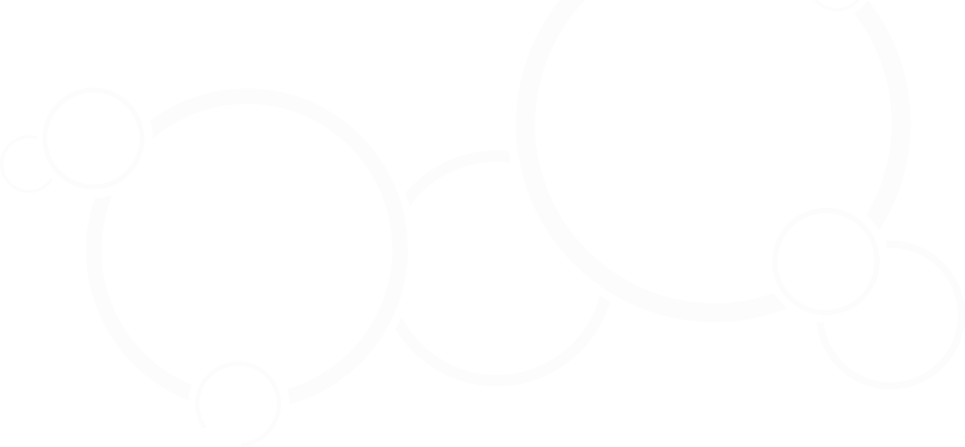 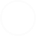 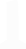 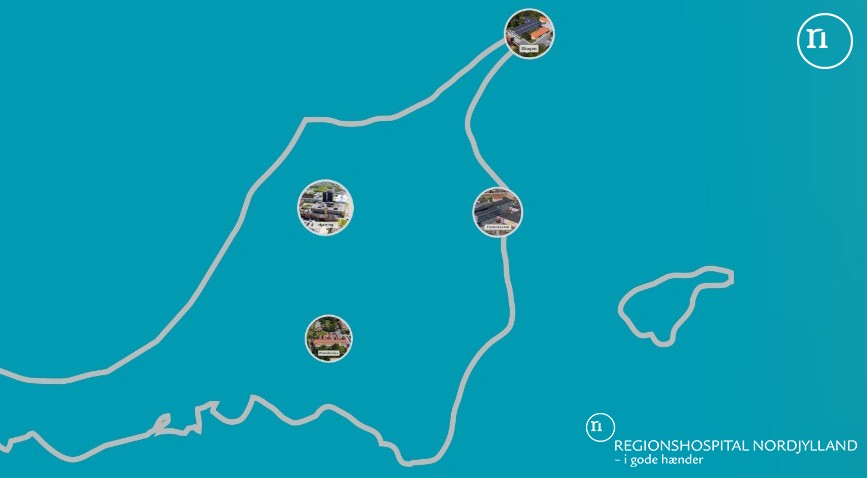 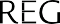 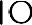 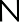 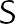 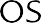 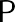 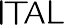 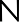 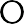 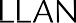 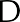 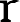 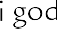 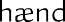 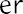 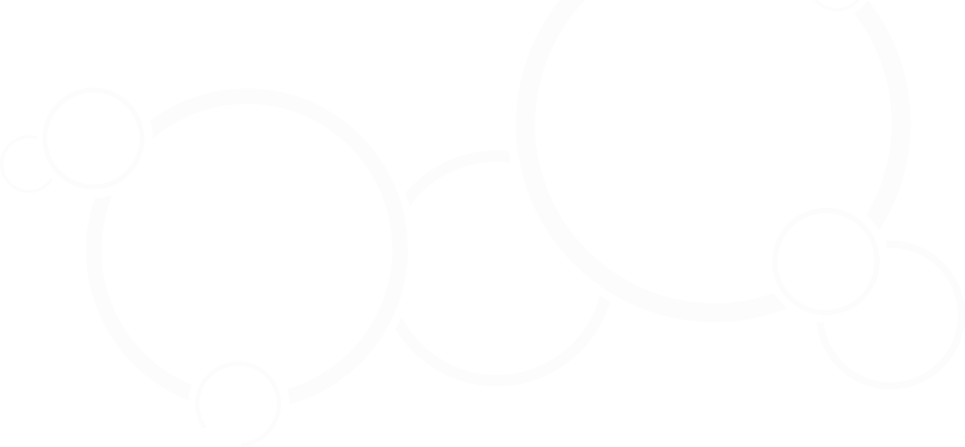 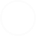 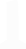 Erhvervspraktik Regionshospital NordjyllandTilbud til elever i 9. & 10. klassIndholdPræsentation af tilbuddetRegionshospital Nordjylland har tradition for at modtage erhvervspraktikanter fra skoler i kommunerne omkring hospitalet. Det er en opgave hospitalet gerne går ind i, da det er vigtigt for os at vække unge menneskers interesse for at gå ind i uddannelser indenfor sundhedssektoren.Vi ønsker, at praktikanterne får indtryk af, hvad det vil sige at arbejde i sundhedsvæsenet og opleve en hverdag på et hospital.Om hospitaletRegionshospital Nordjylland er Region Nordjyllands næststørste hospital.Regionshospital Nordjylland har afdelinger i Skagen, Frederikshavn, Brønderslev og Hjørring. Det er regionsrådet, der beslutter rammerne for hospitalets virke. Regionshospitalet er en stor arbejdsplads med en personalenormering svarende til 1800 fuldtidsstillinger. Hospitalet har godt 1,1 milliard kroner til opgaveløsningen, og løser opgaverne indenfor denne fastsatte økonomiske ramme.Regionshospital Nordjylland indlægger årligt ca. 25.000 patienter, 205.000 patienter ses i afdelingernes ambulatorier og der udføres 18.000 operationer årligt. De lægelige specialer betjener regionens nordlige del med specialiseret hospitalsbehandling og har lokalsygehusfunktion for de omkringliggende kommuner.Hospitalets postadresse og telefonRegionshospital NordjyllandBispensgade 379800 Hjørring97 64 00 00www.rhnordjylland.rn.dkE-mail: rhnordjylland@rn.dkPraktiktilbuddetRegionshospital Nordjylland tilbyder erhvervspraktik en uge om året på Regionshospital Nordjylland, Hjørring. Der er i alt plads til 50 erhvervspraktikanter. Der vil være mulighed for at komme i praktik i såvel Hjørring, Brønderslev, Frederikshavn og Skagen - naturligvis med flest praktikpladser i Hjørring, der er den største af hospitalets enheder.Når du ønsker at komme i erhvervspraktik på hospitalet, vil du møde forskellige fag – se nedenfor.Din uge planlægges så du oplever forskellige faggruppers funktioner på hospitalet. Ugen vil give dig et bredt indblik i hospitalet som arbejdsplads og hospitalets rolle i samfundet.Programmet indeholder:MandagKl. 08.00		Møde op i glasgangen ved hovedindgangen i Hjørring – og du bliver fulgt til Skou Auditoriet Velkommen til Regionshospital Nordjylland og præsentationsrunde. 	Hospitalet serverer rundstykker.Kl. 08.30	Hvad laver man på et hospital? 	Vi giver et lille indblik i oplevelser og situationer, man kan stå i på hospitalet.	Hvem arbejder på et hospital?	Hvem bliver uddannet på et hospital og hvad laver de?Hvorfor kommer borger/patienterne på hospitalet?Hvad er vigtigt for patienter, når de kommer på hospitalet?Hvilke krav er der til at arbejde med mennesker? Hvorfor er det vigtigt at vide noget om hygiejne, når man arbejder på hospitalet?Hvordan skal jeg se ud i uniform?Kan jeg finde ud af at spritte mine hænder?Hvordan opfører man sig i en uniform? Hvor skal jeg i praktik i løbet af erhvervspraktikugen?Hvordan uddanner man sig til jordemoder?Hvad laver en jordemoder?(Pauser indlagt)Kl. 12.00	Frokost. Du skal ikke have madpakke med.Kl. 12.30	En lille rundvisning på hospitalet.	Der prøves og udleveres uniform til den første praktikdag.Kl. 13.30	Vi får sammen styr på de praktiske ting for resten af praktikugen.Kl. 14.00	Tak for i dagTirsdag – fredag Du møder op som angivet på oversigten over ”Spor i erhvervspraktikuge”, som udleveres om mandagen.Vær opmærksom på at både mødested og mødetidspunkt ikke er ens for de forskellige spor. Mødetiden i praktikstedet ligger mellem kl. 7.50 og 14.00. De fleste steder er det dog fra kl. 8.00 – 14.00Skal du være i Skagen eller Brønderslev, skal du have madpakke med; mens du i Hjørring ogFrederikshavn har mulighed for at købe mad til ca. 20 – 25 kr.Fredag kl. 13.00 – 14.00Kl. 13.00	Evaluering af erhvervspraktikopholdet. 	Evalueringen finder sted i:Brønderslev i mødelokale 2, Frederikshavn i mødelokale 2 og Hjørring i Skou AuditorietSkolernes vejledere inviteres med til evalueringen.Der serveres kaffe-the-kakao-vand samt frugt.Kl. 14.00 Tak for denne gang.Praktiske oplysningerSom erhvervspraktikant bliver der mulighed for at få et indtryk af, hvad det vil sige at arbejde på hospitalet og at opleve hverdagen på hospitalet. Der kan være opgaver og situationer, hvor praktikanten ikke kan deltage. Du kan altid spørge din kontaktperson i praktikken.Forventninger til praktikantenVi forventer, at du overholder gældende regler og retningslinjer vedrørende tavshedspligt, hygiejne, sik- kerhed og professionel optræden, som vi fortæller dig om mandag. Desuden forventer vi, at du har forbe- redt dig til praktikopholdet og har tænkt over, hvad du vil have ud af praktikopholdet.TavshedspligtFor alle medarbejdere - herunder elever/studerende/erhvervspraktikanter - er der tavshedspligt om alle forhold, som man bliver bekendt med omkring patienternes indlæggelse, sygdom og behandling.Tavshedspligten gælder såvel indenfor som udenfor hospitalet, - også efter fratræden. Specielt henledes opmærksomheden på forsigtighed ved samtaler udenfor hospitalet, i offentlige transportmidler og lignen- de, men også i elevatorer og andre steder på hospitalet, hvor udenforstående kan høre samtalen.I erhvervspraktikken er der ikke adgang til skriftlige patientdata, men praktikanten vil via rapport, konfe- rence og almindelig samtale få viden om patientdata. Derfor er det vigtigt at understrege, at tavshedsplig- ten er gældende under alle forhold. Der skal skrives under på en tavshedserklæring.HygiejneAlle ansatte/elever/studerende/erhvervspraktikanter på Regionshospital Nordjylland har et medansvar for hygiejnen på hospitalet.UniformshygiejneAlle ansatte - undtaget personale med overvejende administrative funktioner - bærer en arbejdsdragt, som er udleveret af hospitalet, og som er vasket af Regionsvaskeriet. Studerende og elever i praktik på hospitalet bærer faggruppens arbejdsdragt. Derfor udleveres uniform til brug under praktikopholdet.Praktikanten medbringer selv praktisk, rent fodtøj. Arbejdsdragten må kun bæres på hospitalets område.Korrekt anvendelse af arbejdsbeklædningen er vigtig for at hindre smittespredning fra patient til personale og omvendt - og fra privat bolig til hospital og omvendt. Det er derfor vigtigt med en ren arbejdsdragt hver dag samt at skifte ved uheld. Der må ikke bæres langærmede trøjer/bluser under de kortærmede kitler.Skift tøj i det anviste omklædningsrum og efterlad det brugte arbejdstøj i snavsetøjskurven - husk at tøm- me lommerne. Når arbejdsdragten bæres, skal den være lukket, og man må ikke bære privat tøj over arbejdsdragten. Ved brug af hovedtørklæde skal den samles med en nål under hagen og snipper placeres indenfor arbejdsbeklædningens krave.Smykker, lange negle, lakerede negle, utrimmet fuldskæg, langt og løsthængende hår er ikke hygi- ejnisk forsvarligt. Lad smykkerne blive hjemme og mød velsoigneret.Hospitalet kan ikke påtage sig ansvaret for medbragte værdigenstande. Undlad derfor at tage for store beløb og andre værdigenstande med i praktik.HåndhygiejneGod håndhygiejne er den vigtigste måde at forhindre smitteoverførsel via personalets hænder.God håndhygiejne betyder primært rene hænder og korte negle uden neglelak samt ingen armbånd, arm- båndsur eller ringe.Hænderne skal altid vaskes:før og efter direkte patientkontaktfør håndtering af rene artiklerefter håndtering af urene artiklerefter toiletbesøgefter hoste, nysen og næsepudsning.Derudover har personalet yderligere forskrifter, der skal følges når der er særlig risiko for smittespredning. Praktikanten vejledes af personalet, hvis disse skal følges.SikkerhedVed valg af arbejdsopgaver og arbejdstilrettelæggelse til unge under 18 år skal arbejdsgiveren drage om- sorg for, at Arbejdsmiljølovens bestemmelser om børn og unges arbejde overholdes. Det indebærer, at unge ikke må arbejde med farlige maskiner, tunge løft eller farlige stoffer og materialer.Professionel optrædenRegionshospital Nordjylland er en serviceorganisation. Som erhvervspraktikant på Regionshospital Nordjylland er det vigtigt at være bevidst om, at du under opholdet også repræsenterer Regionshospital Nordjylland i forhold til patienter og besøgende. Patienterne og de pårørende kan ikke kende forskel på en erhvervspraktikant i kittel og en ansat. Det er derfor vigtigt at være opmærksom på fremtoning, kropssprog og adfærd.Det er vigtigt, at du i din fremtoning undgår forstyrrende elementer – ting, som ikke er relevante for ar- bejdssituationen. Du skal ikke gå rundt med colaflasker/drikkeflasker – og du lægger din mobiltelefon sammen med dit private tøj.Som erhvervspraktikant kommer du ind i en travl hverdag. Derfor er det vigtigt at være opmærksom på, hvilke signaler du udsender med sit kropssprog. Som praktikvært er det meget motiverende at introducere en person, der engagerer sig i orienteringen om opgaveløsning og er aktivt lyttende. Ofte spejler vi os i hinandens kropssprog – på den måde er vi også selv herre over, hvad vi vil have ud af vores omgang med andre mennesker. Sagt på en anden måde: Den positive energi, du møder frem med, bliver du også mødt med.At opholde sig på et hospital fordrer hensyn til patienterne. Det er derfor vigtigt at medvirke til at skabe en rolig atmosfære omkring patienterne. Undgå derfor støjende adfærd – og tal et kultiveret sprog uden brugaf bandeord. Vær opmærksom overfor dine medmennesker. Sagt på en anden måde: Vær opmærksom på den, du taler med, i stedet for opmærksomhed på dig selv.Gældende personalepolitikkerRegionshospital Nordjylland arbejder forebyggende og der er udarbejdet en række personalepolitikker. I forhold til praktikopholdet er der væsentligst fokus på tobak og ernæring.RygepolitikkenRegionshospital Nordjylland er røgfrit hospital. Det er derfor ikke tilladt at ryge – hverken inde eller udenfor. Hvis du ikke kan klare en dag på hospitalet uden røg, skal du ikke i praktik her.Kostpolitik for personaletRegionshospital Nordjylland er ernæringsrigtigt hospital. Det betyder, at den viden, der er om kost og ernæring, implementeres i personalets hverdag. Den enkelte medarbejder har via hospitalets kosttilbud mulighed for at fremme sundhed og undgå sygdom. Det indebærer blandt andet, at du i hospitalets kantiner kan købe ernæringsrigtigt mad.DuftpolitikRegionshospital Nordjylland har en retningslinje for anvendelse af dufte. Op til 45 % af befolkningen er generet af kraftige dufte – f.eks. fra vaskepulver, parfume og deodoranter. Derfor er det ikke hensigtsmæssigt, at personalet anvender stærke dufte, når de arbejder på hospitalet og bør derfor møde duftneutrale.Hvis du bliver syg under praktikopholdetHvis du bliver syg eller fraværende af anden årsag, er det vigtigt at give besked til såvel skolen som til hospitalet. Du kan komme i kontakt med hospitalet på tlf.: 97 64 16 02 fra kl. 07.15.Hvis der ikke er givet besked ved fravær, kontakter Regionshospital Nordjylland din kontaktperson på skolen.Præsentation af faggrupperHer kan du se hvilke faggrupper du kan møde i din praktik.BioanalytikerBioanalytikernes arbejde består hovedsageligt i at undersøge væv, blod og andre legemsvæsker, samt at foretage funktionsundersøgelser af bl.a. hjertet i form af elektrokardiogrammer. Resultaterne af de forskel- lige undersøgelser og analyser er af stor hjælp for lægerne, når de skal stille diagnoser og følge behand- linger.Bioanalytikerne anvender flere forskellige tekniske, kemiske og fysiske metoder til analysering af de man- ge forskellige prøver. Der bruges både store analyseapparater men også håndværk og f.eks. mikroskoper.Bioanalytikere benytter sig af viden indenfor naturvidenskab, bioteknologi, biologi, kemi og sygdomslære. En bioanalytiker skal have håndelag, ordenssans og arbejde meget kvalitetsbevidst, da bioanalytikernes arbejde har stor betydning for den enkelte patients diagnose og behandling.ErgoterapeutMed en uddannelse som ergoterapeut får du betydning for andre menneskers hverdagsliv og fremtid. Du arbejder både med børn, unge, voksne og ældre, der af forskellige grunde har vanskeligt ved at klare almindelige hverdagsaktiviteter, og du bruger din viden og kreativitet til at finde løsninger, der passer til den enkelte.ErnæringsassistentErnæringsassistentens primære opgave er at producere mad. Ernæringsassistenten arbejder med at tilbe- rede, anrette og servere indbydende hverdagsmad til unge som gamle. Arbejdet består i såvel planlæg- ning, menuplaner, diæter, hygiejne, rengøring som kvalitetskontrol.Ernæring og sundhedsuddannelsenUddannelsen består af en basisdel og studieretninger – hvoraf du kan møde de to på hospitalet:Klinisk diætetikLedelse - fødevarer og serviceKlinisk diætetikSom klinisk diætist har du en rådgivende funktion overfor såvel patient, pårørende samt samarbejdspartnere ift. hensigtsmæssige sammensætning af kosten i forbindelse med sygdom. Den kliniske diætist udarbejder planer vedr. sondeernæring og parenteral ernæring til patienter, der har svært ved at spise selv. Desuden udarbejdes og sammensættes individuelle planer til patienter med behov for vægtøgning eller vægttab. Som klinisk diætist vil du se både indlagte og ambulante patienter og udarbejde individuelle ernæringsplaner efter behov. Ledelse - fødevarer og service (tidligere kaldt økonoma)Et job som leder af fødevarer og service består af såvel praktisk køkkenarbejde som administrativt kontorarbejde og planlægning. For begge områder forudsætter et stort kendskab til sund kost og dens betydning for helbredet. Lederen har det overordnede ansvar for kosten på hospitalet og leder det daglige praktiske arbejde.FysioterapeutFysioterapeuten anvender sine brede kompetencer til at arbejde med kroppen, bevægelse og berøring. De grundlæggende fysioterapeutiske kompetencer anvendes inden for undersøgelse og behandling, kommunikation, kvalitetsudvikling og forskning i relation til menneskets funktioner og bevægelser.JordemoderEn jordemoder arbejder med kvinder og familier, der venter barn. Jordemoderen føder med dem og er også den, der støtter, vejleder og giver omsorg til mor og barn i perioden efter fødslen.Jordemoderen arbejder sundhedsfremmende og støtter kvinden og familien i at udnytte egne ressourcer i den udvikling, der ligger i at blive mor/forældre/familie. Jordemoderarbejdet er en intens blanding af at være sammen med mennesker, der oplever noget helt enestående – deres barns fødsel – og et dagligt kontorrutinepræget arbejde – som fx at skrive journal og udfylde fødselsanmeldelser.Det er ikke muligt at komme i erhvervspraktik som jordemoder. Derfor fortæller en jordemoder om mandagen i erhvervspraktikugen om uddannelsen til jordemoder og om arbejdet som jordemoder.Læge (medicin)Lægen har en stor og dybdegående viden om menneskekroppen og dens mange dimensioner. Som læge skal man også forholde dig til mennesket bag kroppen, tale med patienter og foretage svære etiske     overvejelser. Man kan ikke komme i erhvervspraktik som læge; men vi tilrettelægger et par dage, hvor nogle af erhvervspraktikanterne får et stort indblik i, hvilke opgaver en læge har på hospitalet og hvorledes en arbejdsdag kan forløbe for en læge.Medicin med Industriel SpecialiseringI uddannelsen Medicin med industriel specialisering uddannes kandidater til at blive ansat i lægemiddelin- dustrien, hvor der ligger store udfordringer inden for udvikling, tilpasning og salg af lægemidler og løsnin- ger. I uddannelsen undervises i de grundlæggende medicinske videnskaber, de nyeste teknologiske me- toder og behandlingsformer samt i statistik, etik og lovgivning vedrørende medicinfremstilling og afprøvning. Målet er at uddanne specialister, der kan målrette medicin og nye behandlingsmetoder til gavn for primært patienterne, men også samfundet generelt.Denne uddannelse/dette fag tilbyder ikke praktikpladser på hospitalet.LægesekretærLægesekretæren er administrativ tovholder på patientens forløb på hospitalet i tæt samarbejde med andre personalegrupper, især sygeplejersker og læger.Lægesekretæren har også kontakt med eksterne samarbejdspartnere såsom praktiserende læge, kommune m.fl.Lægesekretærens arbejdsopgaver består blandt andet i booking af tider, modtagelse af patienter, telefonbetjening, journalskrivning samt i at sørge for at patienten får svar på diverse prøver.PortørPortøren varetager mange forskellige og alsidige opgaver på et hospital. En stor opgave ligger i at udføre transport og forflytninger af patienter på en ansvarlig og etisk korrekt måde. Desuden er der mange trans- portopgaver med varer, mad og medicin iht. de gældende instrukser.Herudover varetager portøren diverse serviceydelser iht. gældende aftaler med Serviceafdelingen. Portø- ren har stor kontaktflade til såvel patienten, pårørende, kolleger og andre faggrupper.RadiografEn radiograf arbejder med billedoptagelser af kroppens knogler og organer, enten når et menneske skal undersøges for sygdomme, eller når et menneske har behov for en bestemt type af behandling.Optagelserne sker via røntgen, ultralyd, CT- eller MR-scannere samt udstyr i forbindelse med nuklearme- dicinske- eller strålebehandlinger. Radiografens viden er en vigtig brik i såvel diagnostik som patientbe- handlingen, og radiografen samarbejder med mange faggrupperRengøringsteknikerSom rengøringstekniker udfører du rengøring og serviceopgaver. Rengøringsteknikeren har stor viden om, hvordan man udfører arbejdet med de rigtige midler og produkter. Det er vigtigt at tænke på hygiejne og ergonomi, når arbejdet udføres.Rengøringsteknikeren varetager også opgaver med madhåndtering – såsom opvarmning af mad og servering.Som rengøringstekniker skal du samarbejde med mange faggrupper. Du har også patientkontakt i forbindelse med rengøring på stuerne. Social- og sundhedsassistenterSocial- og sundhedsassistenten arbejder med pleje-, omsorgs- og aktiveringsopgaver på hospitalet og har tæt kontakt til såvel patienter som pårørende og er i tæt samarbejde med mange andre faggrupper på hospitalet.SygeplejerskeSygeplejersken arbejder både med unge og ældre, børn og voksne inden for mange forskellige områder. Sygeplejersken er tæt på enkeltpersoner og familier, der har brug for hjælp, viden pleje og behandling.MedicoteknikerMedicoteknikeren arbejder med det tekniske udstyr, der bruges af læger, sygeplejersker, radiografer og andre. Medicoteknikeren sørger for at det medicotekniske udstyr fungerer og bliver brugt rigtigt.LogistikmedarbejderI logistikafdelingen arbejder personalet med at bringe alt nødvendigt materiel rundt på hospitalet – både ud i afsnittene og væk fra afsnittene. Det kan f.eks. være post, depotvarer, linned, affald, medicin, mad, diagnostiske prøver o.a.Du kan læse mere om de forskellige uddannelser på hospitalets hjemmeside: http://rhnordjylland.rn.dk/For-Sundhedsfaglige/Uddannelse-i-Hjoerring-og-FrederikshavnKontaktadresseHospitalsledelsens Stabrhnordjylland@rn.dkb.boe@rn.dkRevideret maj 2021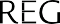 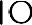 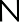 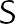 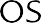 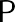 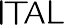 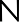 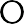 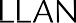 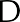 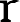 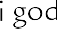 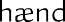 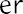 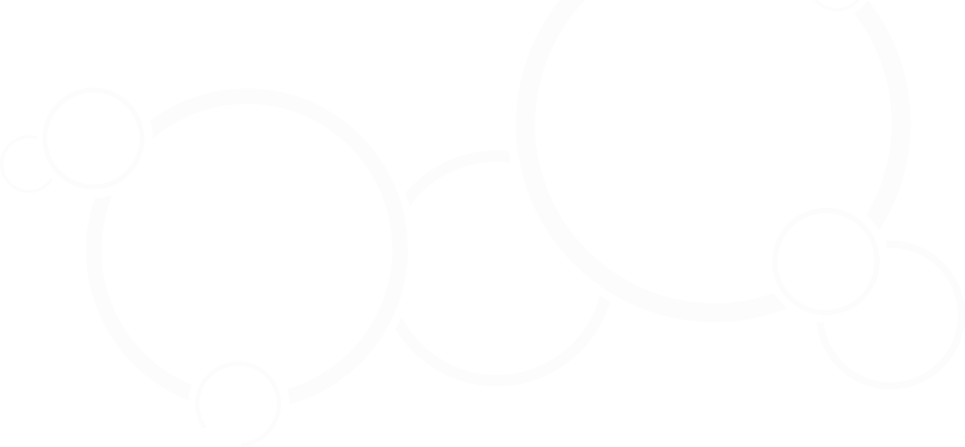 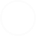 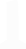 